Dear Families,I hope you have had a restful Easter Holiday and are keeping happy and active. Remember exercise helps improve your mood and boost your immune systems! Thank you for giving the home activities your best and I really love seeing all the work that you have been doing!This term in Hedgehog Class we will be looking at The Magic that lies within Ancient Greece. This means that we will be learning about all aspects of Ancient Greece and the effect it had on modern day-including stories (such as Harry Potter). How to help at home:You can help at home by exploring all different aspects of life in Ancient Greece. This includes how did they live? What were their houses like? How did they stay entertained? What stories would they tell? You can also listen to Harry Potter and the Philosopher’s Stone for free online and see if you can recognise any mythical creatures. Keep up with the Home Learning that the children are being sent and most importantly, stay safe! I look forward to an exciting yet unusual Summer Term.Yours sincerely, Miss LuddyKey Skills and KnowledgeMain topic: HistoryAncient Greece: Ordering key events that happened during the period of the Ancient Greeks, identifying key figures, understanding why the Ancient Greeks have such an influence over our lives today, understand what life was like for an Ancient Greek and understanding what happened to the Ancient Greeks. WOW momentsUnfortunately, our class trip to the Harry Potter Studios has been cancelled. However, you can explore the tour here https://www.wbstudiotour.co.uk/explore-the-tour/Critical thinking What was the most important invention that came from the Ancient Greeks and why?Key Skills and KnowledgeSciencePlants- Understanding how water moves through a plant, how flowers are structured, what a plant needs to grow, seed dispersal and the life cycle of a flowering plant. Forces-Understanding that different surfaces create different amounts of friction, pushes and pulls, magnetics fields and poles and what is and isn’t magnetic.GeographyLongitude and latitude- Understand what longitude and latitude is and why it’s so important. Greece-Where was Ancient Greece? Did it change over time? What Geographical features can we identify? What does Greece look like now? What is the Human Geography of Greece like now?Critical thinkingDo all plants need the sun and water to survive? Why do car tires have grooves in them? Key Skills and KnowledgeEnglishInstructional writing: We will use instructional texts to help us write our own set of instructions for our Fantastic BeastPersuasive texts: Use persuasive texts and features found in them to persuade our parents to let us take our Fantastic Beast home to keep.  Poetry: Monster Poems-write one about our own Fantastic Beast.Grammar, Punctuation and Spelling: Prepositions, imperative verbs, time conjunctions, prefixes, suffixes, noun phrases and apostrophes. Reading: narrative texts, persuasive texts and descriptive poetry. Speaking and listening: School ProductionMathsNumber and Place Value: Fractions-fractions of amounts, identifying fractions and equivalent fractionsDecimals (including money)Times tables revisionCalculations: Using multiplication to find fractions of amountsRevising calculations for the 4 operationsShape: Properties of 2D and 3D shapes, parallel and perpendicular lines, angles, symmetry (Y4) and coordinates (Y4). Measure: Statistics-bar graphs, line graphs (Y4), pictograms and tables.  Critical thinkingIs there any point in reading a book more than once?Key Skills and KnowledgeArt and DesignPastel work: produce work which will help them improve their drawing and painting. Main Activity: Design and draw their own Fantastic Beast. MusicSing and glockenspiels: The children will be learning the song Lean on Me and using Glockenspiels to create their own solo. Design TechnologyStructure: Design and build a trap to capture their very own Fantastic BeastComputingInterland: Using Interland to understand Computer Safety and learning how we can stay safe on the Internet. Critical thinking Even though some songs have the same instruments why do they sound different? PSHEPersonal safety RSESMSCResilience: What am I good at and what are others good at? Understanding that it is okay to be good at different things and that it is okay to be proud of what you are good at. How can I continue to do something even though it’s hard? What motivates me?REJudaism:  Learning about Jewish worship and how Jews lead their lives. Understanding what is important for Jews and why it is important to be part of God’s family. PEReal PE Physical Unit: Performing a sequence of skills with fluency and control.Real PE Health and Fitness Unit: Describing the fitness components and understanding the effects exercise has on the body. Net games: focusing on Tennis. Athletics: Trying all different skills involved in Athletics, including long distance running, sprinting, long jump and throwing. FrenchLes Fetes: Talking about festivalsOu vas-tu?: Going to French cities On Mange!:  Shopping for foodLe Cirque: Colours and clothes Critical thinkingWhy do some countries that are not geographically close together speak the same language? 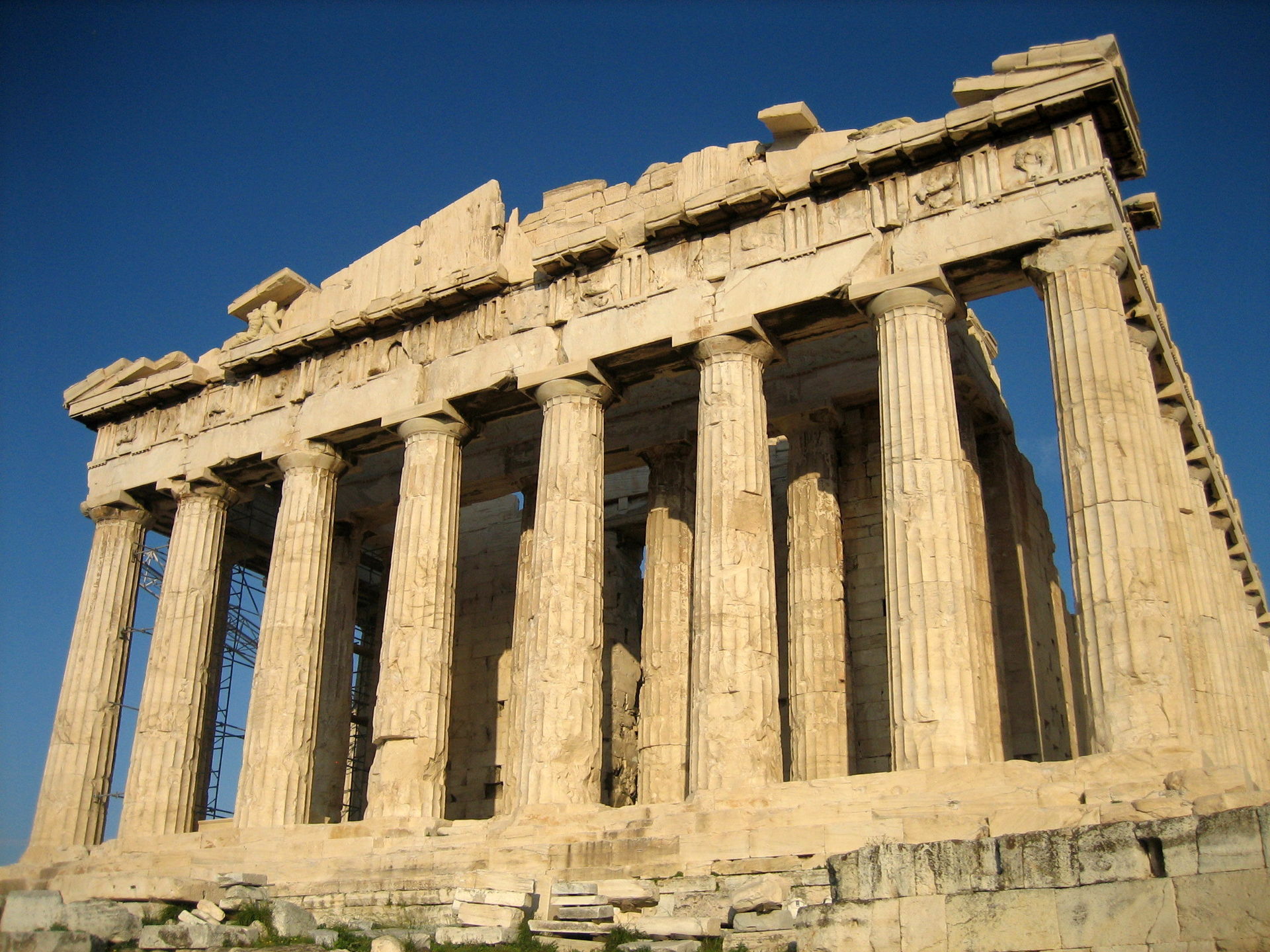 